CURRICULUM VITAE                              Alaudeen Alaudeen.360393@2freemail.com Position Preferred: Talent Acquisition & Development Coordinator, Executive Secretary,Admin. Assistant, Translator,   Public Relations Officer & Administrative Officer or any other suitable post according to my qualifications and experience.CAREER OBJECTIVE  To work in a challenging and responsible position in an organization utilizing my experience and expertise  for my professional growth environment  as an administrator in a highly competitive and to be a team player and add value to the organization  that I worked for. Knowledge of Languages:PROFESSIONAL & VOCATIONAL TRAINING  / QUALIFICATIONSDiploma in Arabic Language Course in the Estate of Doha Qatar. at University of Qatar since 2003 to 2004 (2yrs)Bachelor of Arts Degree at University of Peradeniya –Sri Lanka (2002), specializes     in the subjects of Arabic, English, Political science. VOCATIONAL LEVELDiploma in English conducted by British College of Applied Studies ,Kandy ,SrilankaDiploma in computer Studiesconductedby Islamic institute of information Technology Madampe,Srilanka.SUMMARY OF EXPERIENCEPosition: Talent Acquisition & Development Coordinator Organization: Manpower Services Company ESAD (Dammam)Duration:	 Since 13/04/2014 UP to 20/08/2016 Position:            Executive Secretary to CEOOrganization:    NUMU  Al- ELMIA Company( Riyadh)Duration:	Since 20/01/2013 up to 30/03/2014Position:	 Development Coordinator & TranslatorOrganization:   Naiah Recruitment & Manpower Office		 Riyadh, KSADuration:	 Since 05/02/2011 UP to 12/30/2012Major Job responsibilities:			Search, check and short-list CVs from the company’s resources and the internal database.  Conduct initial interviews with applicants when required.  Send and follow-up offers to the selected candidates or recruitment agencies.  Collect from the selected candidates all documents required for visa application or labor law regulations (Residency.Etc.) Follow up consistently on visa applications and sponsorship transfers and update the concerned departments regarding current status.  Inform the concerned Divisions/Departments about arriving employees and new joiners
Inform the relevant offices/individuals about new joiners to facilitate the completion of necessary items such as the scheduling of finger-printing, enrollment in orientation or training and update of information in Organization Charts, Payroll etc  Update the bulletin board of the Recruitment Section regarding the arrival of New Employees.  Prepare recruitment reports Undertake additional related responsibilities as required.Position:	PUBLIC RELATIONS OFFICERمندوب العلاقات العامة)     (Organization:   Larsen & Toubro Limited		State of Doha Qatar.Duration:	07/02/2009 up to 10/20/2011Major Job responsibilities:Public relation Processing of company legal documents such as passport, medical certificate, preparing employment contract, preparing  visa application for workmen,  business visa, visa for family ,labor dept works,  preparing Passport and  Expatriates Affairs, Traffic dept works, Municipality works, Chambers of Commerce, Ministry of justice, Ministry of Interior, Ministry of Foreign of Affairs, Ministry of environment, Embassies works, Airport Security and  passport department woks, General Directorate of Defense, preparing papers such as visa and other legal matter about recruitment, Police clearance (Search and follow up Department works, clearing finger print Department workPosition:	PUBLIC RELATIONS OFFICERمندوب العلاقات العامة)     (Organization: Almaharah seafood, Little Sailor seafood, Royal Garden, Alpine groupState of Doha QatarDuration:	(1yr.)Major Job responsibilities:All companies CorrespondencesImmigration WorksBook keeping & FillingGovernment related worksRecording and maintaining a track of official correspondenceReporting to GM Position:INSTRUCTOR FOR Arabic & EnglishOrganization:  Al Imran International School Kandy, Srilanka [2 yrs.]Duration:(2Yrs)Major Job responsibilities: Teaching Arabic language, Islamic Studies for the ChildrenTeaching and Guiding for Secondary Level Students preaching good habits preparing the students to enter the Universities  evaluating the students by conducting Assignments Monthly supervising the Conduct of students Preparing Progressive Report Reporting to the Principal of the College.Position: Director of Studies for Arabic & English Organization: Centre for Arabic Studies (CAS) , Kandy ,Srilanka.Duration:(1yr.)OTHER QUALIFICATIONS AND ABILITIES“A” Pass in English at the first examination in Arts conducted by the university ofPeradeniya-2002. Distinction passes in English at GCE O/L Examination Conducted by the Dep. Of Examination in 1995Through knowledge in all aspects Administrations, Human Resources Management, personnel recruit and English correspondence with strong analytical and problem solving abilities.Motivated self-starter with aptitude for learning new skill and ability to adapt to new system & role quickly.Highly dedicated with drive, determination and endurance to meet strict targets deadlines constantly.Proficiency in development excellent working relationships with superiors and subordinates effectively in different cultures and environmentsVery good knowledge in using micro- soft office application such as Excel, Ms- Access, Ms-word, Ms-Power point and etc…EDUCATIONAL QUALFICATIONSCompleted BA Degree at University of Peradeniya in Sri Lanka in 2002Passed GCE.A/L-(Conducted by the Dep.of  Examinations) in 1997Passed GCE O/L-(Conducted by the Dep.of Examinations) in1995OTHER SKILLS:Team building and leadership				Written communications and presentations		Communication skills & PR Well organizing skillsVery fluent in spoken and written EnglishConversational ArabicAble to work effectively in different cultures and environmentsNoLanguageReadingWritingSpeaking01ArabicFluentlyFluentlyFluently02EnglishFluentlyFluentlyFluently03Tamil(MT)FluentlyFluentlyFluently04SinghaleseGoodGoodFluently05HindiGood06MalayalamGood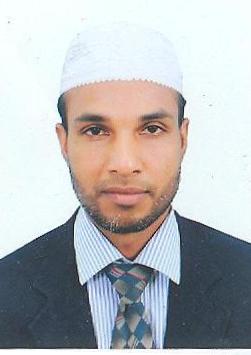 